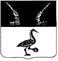 Администрация муниципального образованияПриозерский муниципальный район Ленинградской областиПОСТАНОВЛЕНИЕ ПРОЕКТот _________________№ ________	                                                                                         В соответствии с пунктом 4 части 1 статьи 17 Федерального закона от 06 октября 2003 года № 131-ФЗ «Об общих принципах организации местного самоуправления в Российской Федерации», пунктом 2 статьи 15 Федерального закона от 12.01.1996 года №7-ФЗ «О некоммерческих организациях», пунктом 4 части 1 статьи 11 Устава муниципального образования Приозерский муниципальный район Ленинградской области, Порядком установления цен на услуги, оказываемые учреждениями социальной сферы населению МО Приозерский муниципальный район Ленинградской области, утвержденным  решением Совета депутатов муниципального образования Приозерский муниципальный район Ленинградской области от 27.03.2008 года № 218, (с изменениями, принятыми решением Совета депутатов муниципального образования Приозерский муниципальный район Ленинградской области от 21.12.2010 года № 99), протоколом  комиссии по установлению цен на услуги, оказываемые учреждениями социальной сферы населению Приозерского района от 01 апреля 2021 г. № 1, администрация  муниципального образования Приозерский муниципальный район Ленинградской области ПОСТАНОВЛЯЕТ: 1.Утвердить цены на услуги, оказываемые муниципальным бюджетным учреждением физической культуры и спорта «Центр физической культуры, спорта и молодежной политики» населению муниципального образования Приозерский муниципальный район Ленинградской области согласно приложению 1.2. Настоящее постановление подлежит опубликованию на официальном сайте администрации МО Приозерский муниципальный район ЛО.3. Настоящее постановление вступает в силу с даты его официального опубликования.4. Контроль за исполнением настоящего постановления возложить на заместителя главы администрации по экономики и финансам- председателя комитета финансов Петрюк О.Г.Глава администрации                                                                        А.Н. СоклаковЛист согласованияК проекту постановления (распоряжения) от «___»_____________ 2021 г.    №________ Об утверждении цен на услуги, оказываемые муниципальным бюджетным учреждением физической культуры и спорта «Центр физической культуры, спорта и молодежной политики» муниципального образования Приозерский муниципальный район Ленинградской области»Структурное подразделение Отдел экономической политики управления экономического развитияИсполнитель:Ведущий специалист отдела экономической политики управления экономического развитияЗарецкая В.Н., тел. 36-716Разослано: дело-2; ОЭП -1; Отдел по ФКСТ и МП -1; МБУ ФКС «Центр физической культуры, спорта и молодежной политики» -1, СМИ-1, районная библиотека-1, КФ-1., ОИТ-1 (в эл. виде)УТВЕРЖДЕНпостановлением администрации МО Приозерский муниципальный районЛенинградской областиот _________ 2021 г. № ______(Приложение 1)ПРЕЙСКУРАНТ ЦЕНна услуги физической культуры и спорта МБУ ФКС «Центр физической культуры, спорта и молодежной политики»Предоставление всех видов услуг открытых площадок для жителей Приозерского района – бесплатно.Согласующее лицоЗамечания Виза согласования(дата, подпись)Заместитель главы администрации по экономики и финансам- председатель комитета финансовПетрюк О.Г.«____»________2021Начальник юридического отдела Михалева И.Н.«____»________2021Заместитель начальника управления экономического развития начальник отдела экономической политики Бойцова О.А.«____»________2021Начальник отдела по физкультуре, спорту и молодёжной политикеБабак В.В.«____»________2021№ п-п  Наименование услуги Время Стоимость услуги, руб. 1.Предоставление открытой городошной площадки для финских городков1 час. 900,002.Предоставление ½ открытой городошной площадки для финских городков1 час. 450,003.Предоставление ¼ открытой городошной площадки для финских городков 1 час. 225,004.Предоставление открытой городошной площадки для классических городков1 час. 800,005.Предоставление 1 дорожки открытой городошной площадки для классических городков1 час. 100,00